Всероссийская акция «Триколор», посвященная Дню России прошла в станице Букановской 12 июня 2022 г.  Предварительно были развешены объявления с призывом к жителям поселения и руководителям организаций поучаствовать в акции путем размещения флага России на своих домах.  Люди активно откликнулись и организаторы акции проехали по станицы и зафиксировали не только флаги на домах, магазинах, офисе парка «Нижнехоперский», на доме музея традиционного казачества и быта, но и хорошее настроение участников акции.  Затем в зале СДК был проведен флешмоб «Я, ты, он, она – вместе дружная семья!» с учащимися Букановской средней школы. Видеоролик о проведенной акции был размещен в официальной группе «МКУК Феникс Букановского сельского поселения» в соц.сети Одноклассники (https://ok.ru/video/4249730157303).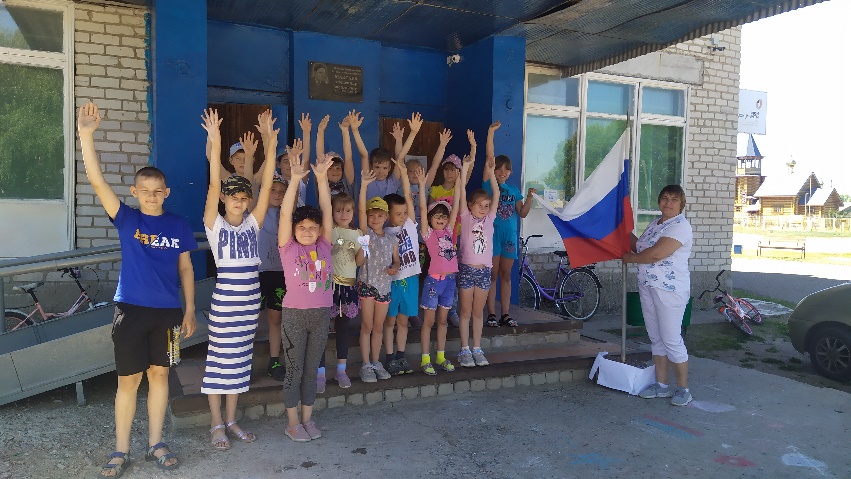 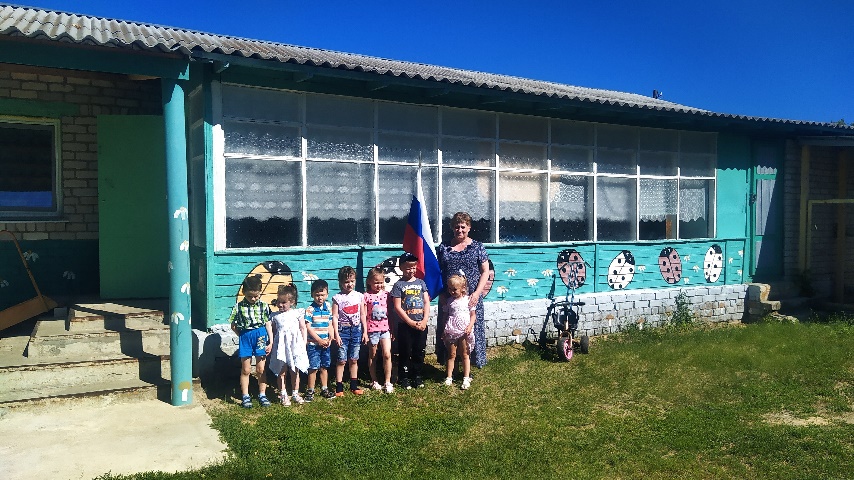 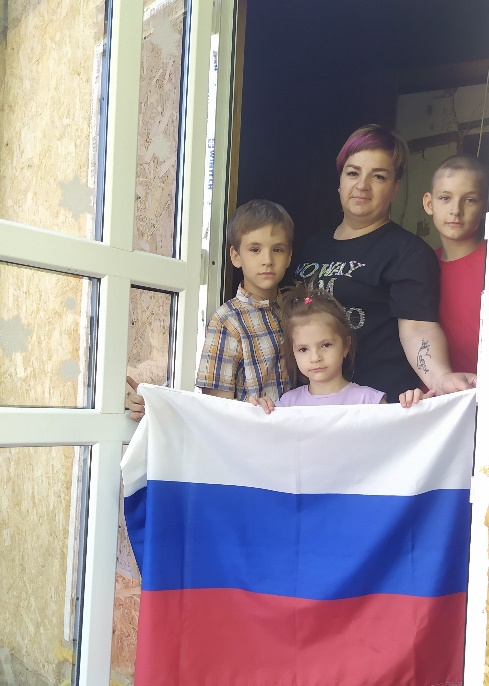 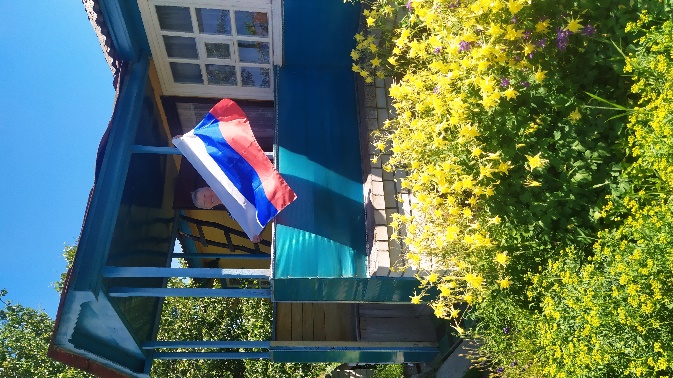 